ライフキャリアすごろく　補足情報 進路  Ｑ．高校生は何を重視して進路を決めているの？　　　　　　　　　　　　　　　　　　　　　　　　　　　    　　　　　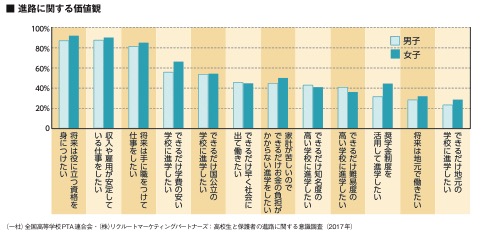 【データ出典】（一社）全国高等学校ＰＴＡ連合会・（株）リクルートマーケティングパートナーズ：高校生と保護者の進路に関する意識調査（2017年） 就職  Ｑ．高校生はどんな理由で職業を選んでいるの？　　　　　　　　　　　　　　　　　　　　　　　　　　　    　　　　　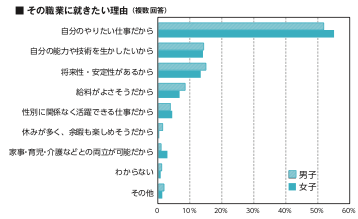 【データ出典】県：高校生の男女共同参画意識に関する調査報告書（2014年） 結婚  Ｑ．何歳くらいで結婚すると思う？           　　　　　　　　　　　　　　　　　　　　　　　　　　　    　　　　　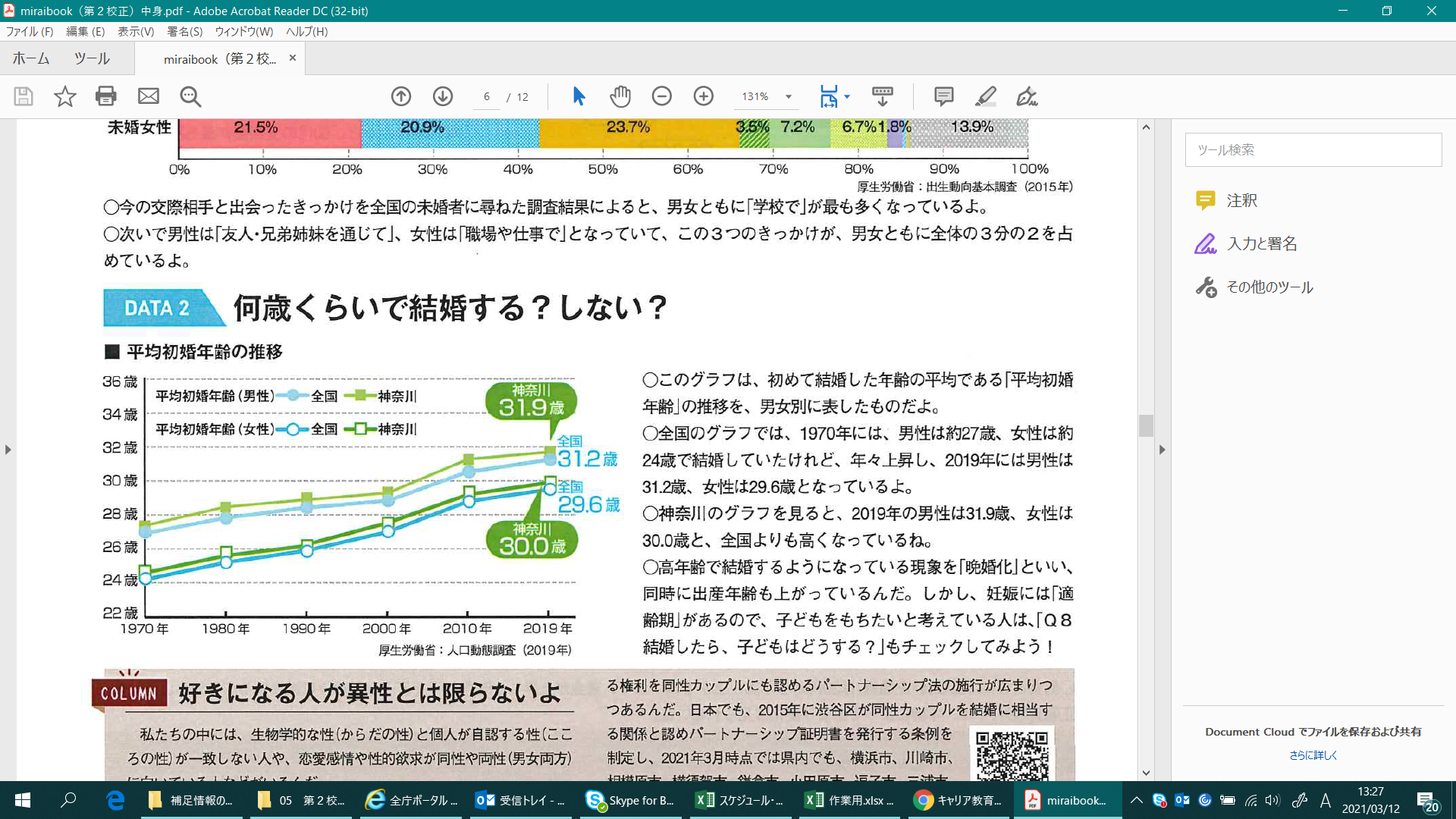 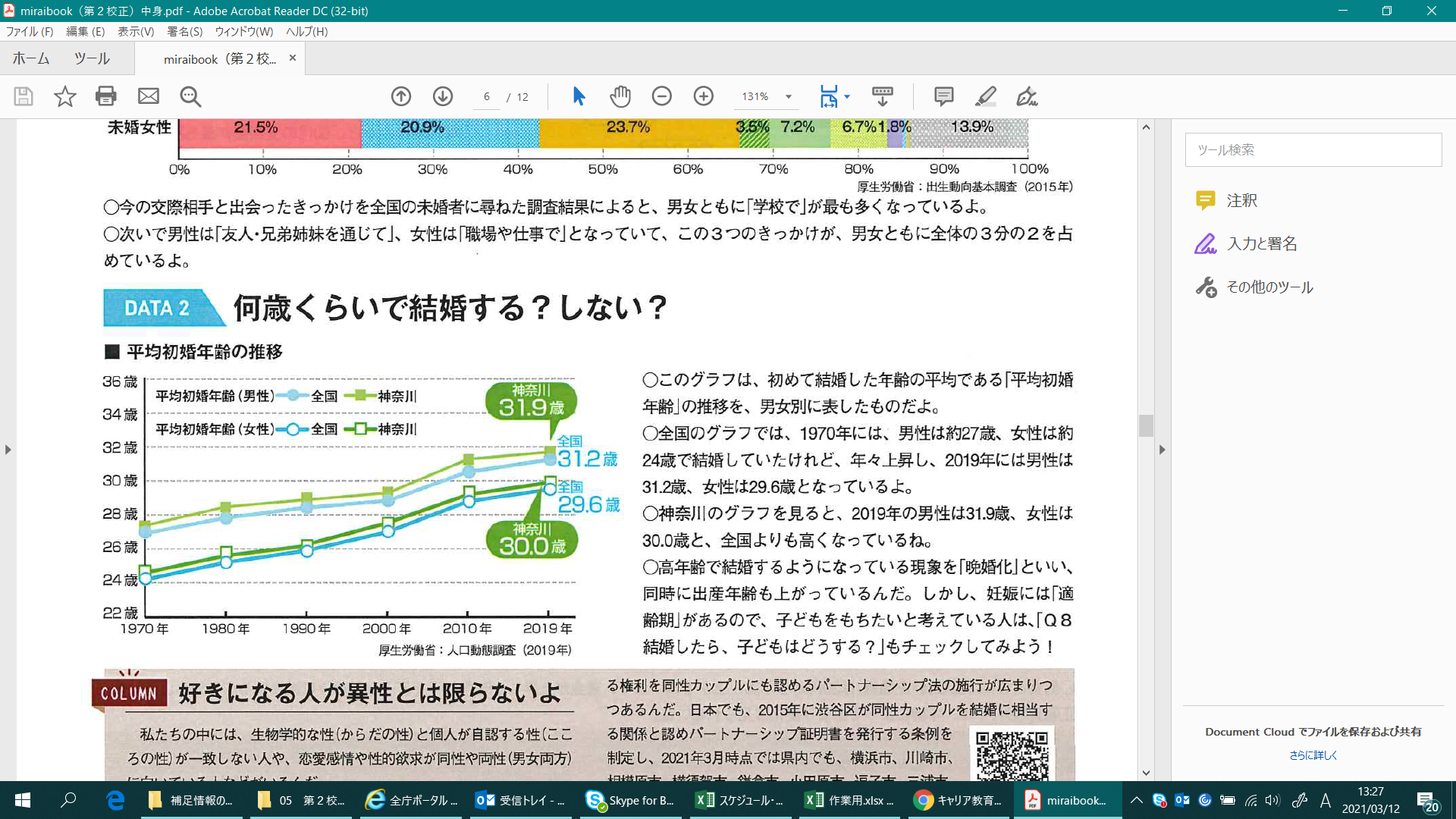 【データ出典】厚生労働省：人口動態調査（2019年） 出産（子育て）  Ｑ．女性は何歳くらいで子どもを出産している？    　　　　　　　　　　　　　　　　　　    　　　　　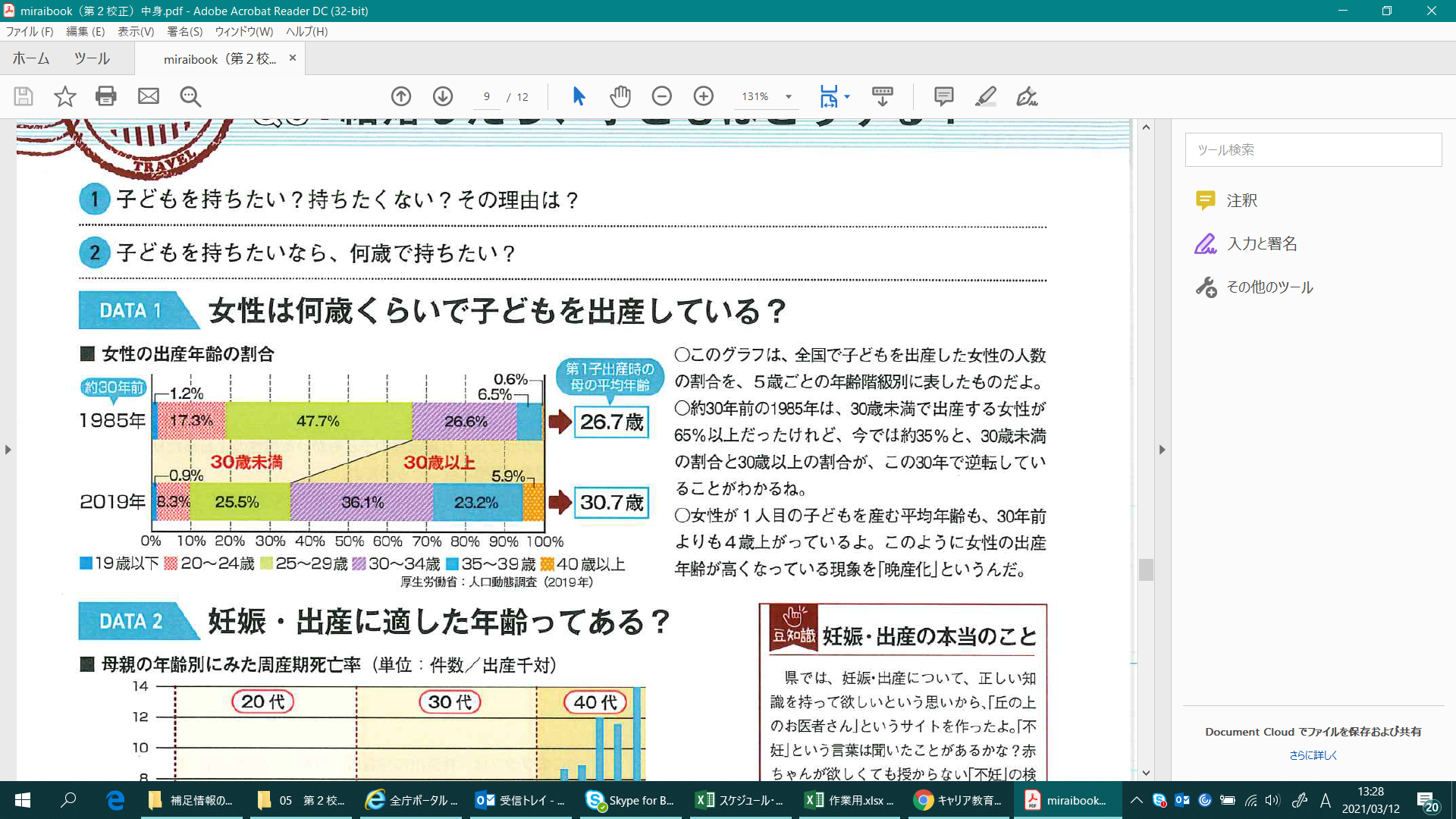 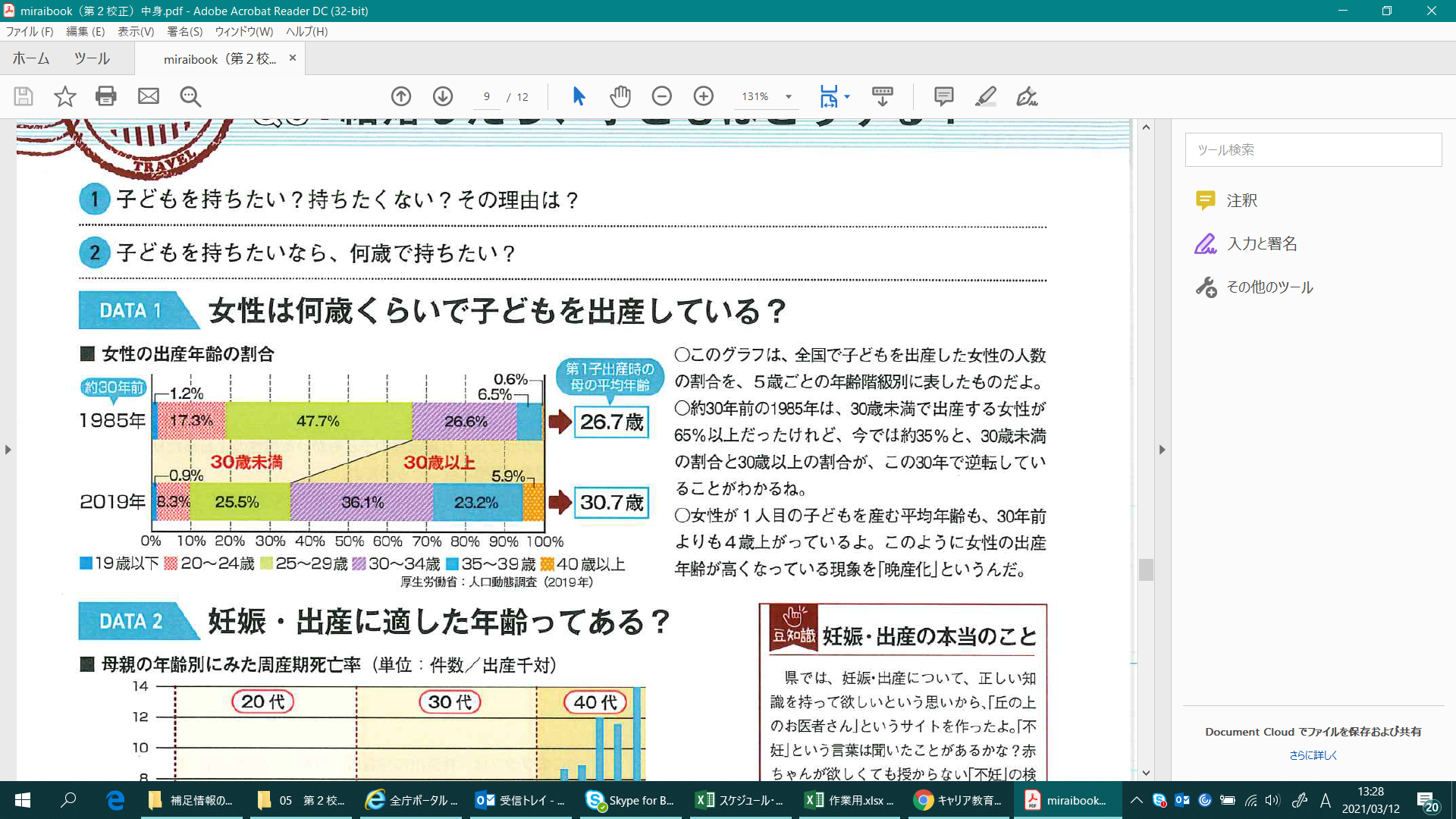 【データ出典】厚生労働省：人口動態調査（2019年） 働き方  Ｑ．共働きと、片働きと、どっちが多いと思う？  　　　　　　　  　　　　　　　　　　　　　　　　　　    　　　　　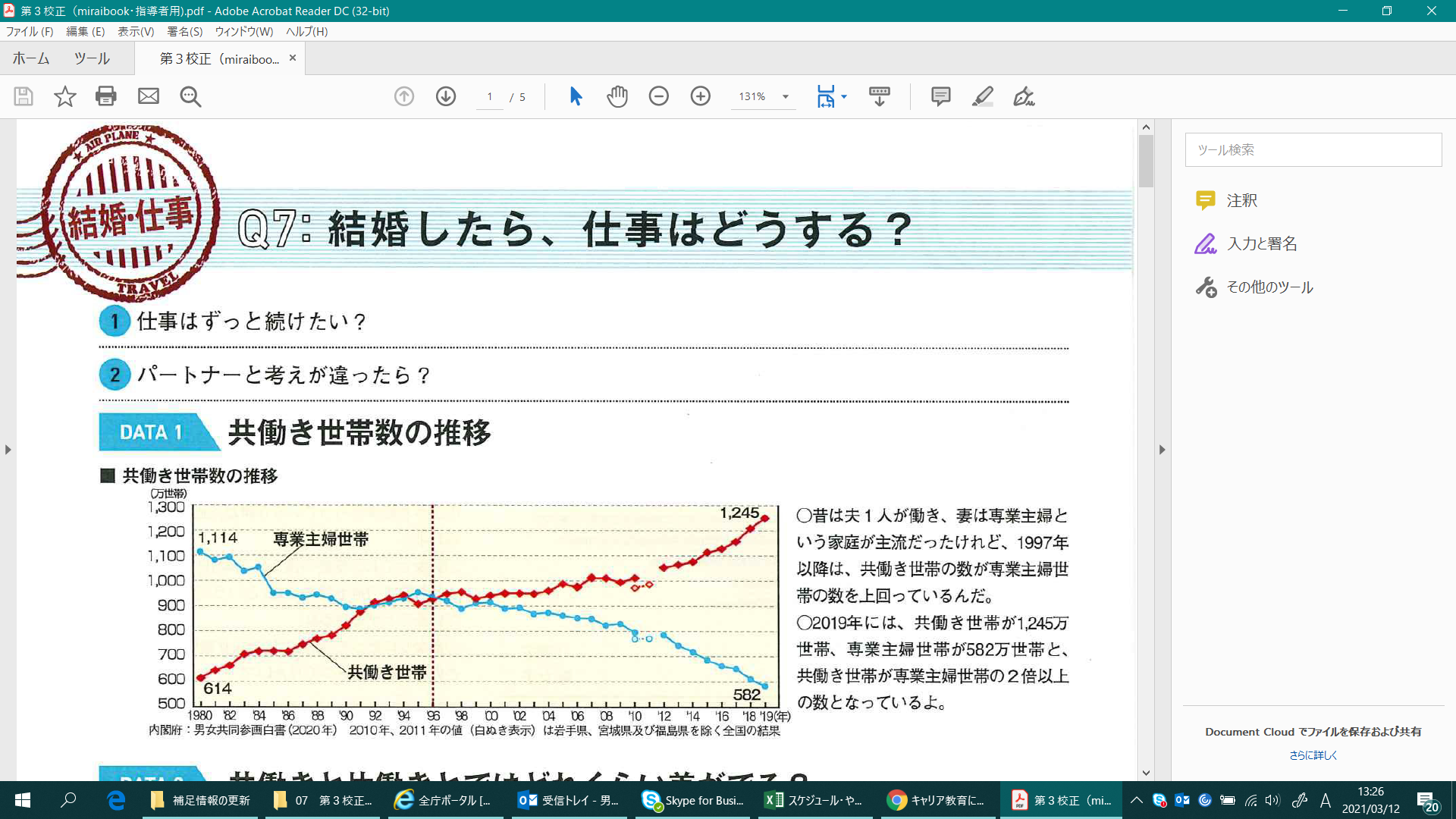 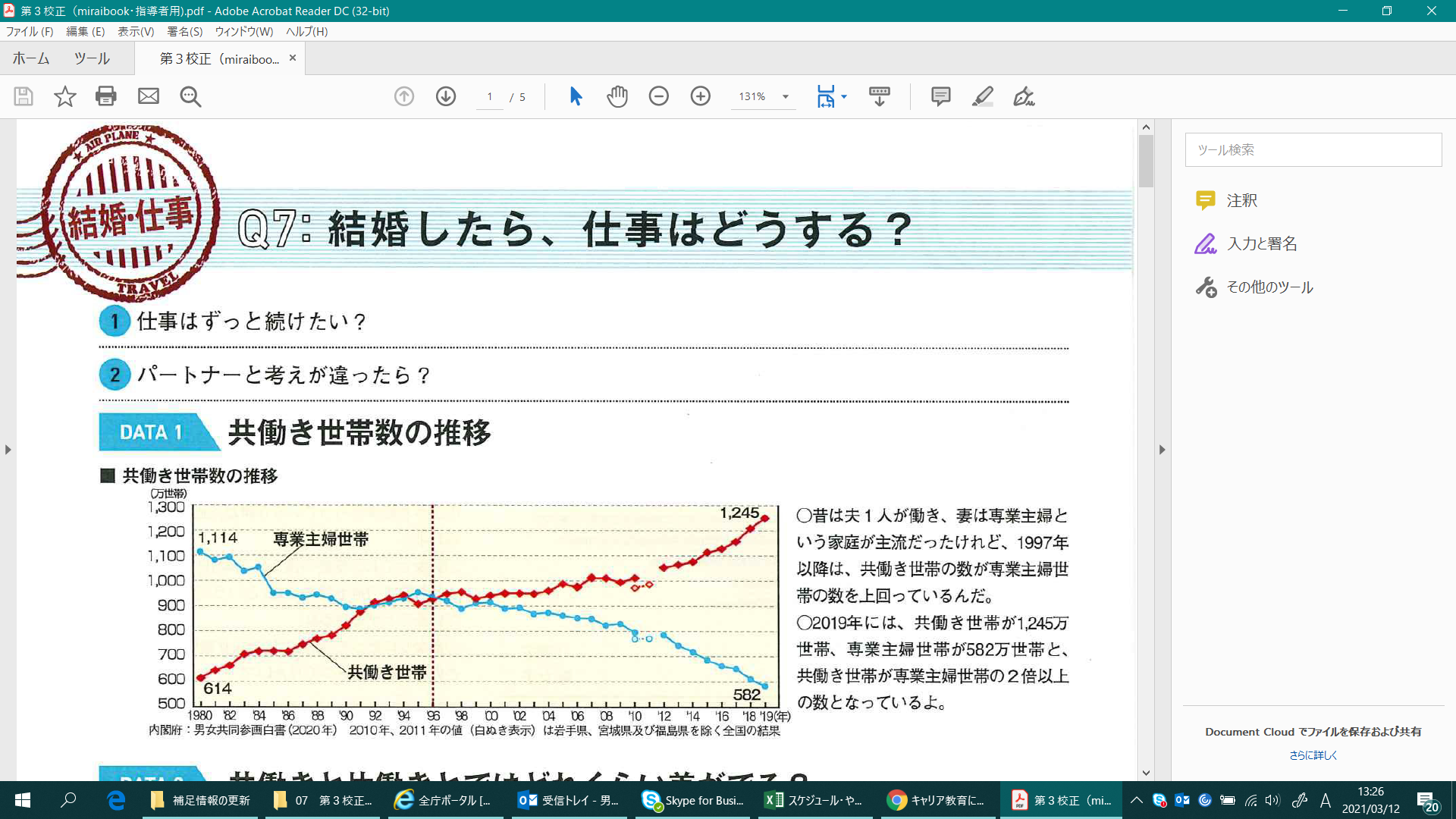 【データ出典】内閣府:男女共同参画白書(2020 年) /総務省：家計調査(2019年）